Este nuevo curso comenzamos con un gran número de alumno/as que quieren ser "Mediadores Escolares". La elección de los mismos ha sido realizada por los propios compañeros o por los tutores/as. Tras firmar el consentimiento los padres, preparar las orlas, explicar a los nuevos mediadores cómo se realiza el proceso de mediación, repartir las chapas identificativas, los brazaletes y coordinar los turnos de recreo, comenzará esta semana con ilusión y optimismo los MEDIADORES ESCOLARES su gran labor, para mejorar la convivencia positiva en el cole.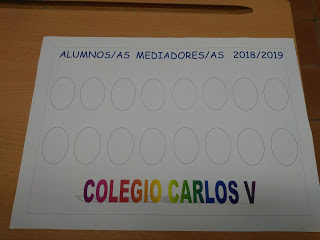 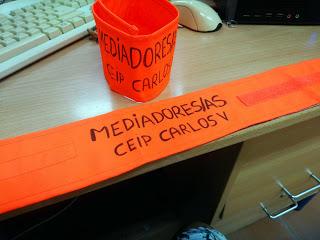 